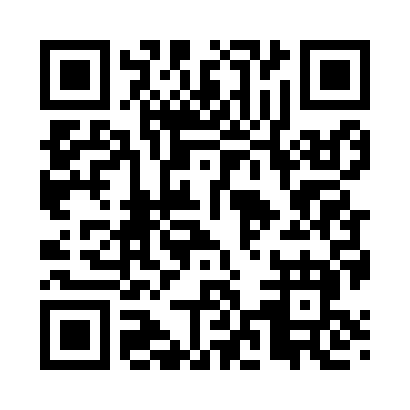 Prayer times for El Moro, Colorado, USAMon 1 Jul 2024 - Wed 31 Jul 2024High Latitude Method: Angle Based RulePrayer Calculation Method: Islamic Society of North AmericaAsar Calculation Method: ShafiPrayer times provided by https://www.salahtimes.comDateDayFajrSunriseDhuhrAsrMaghribIsha1Mon4:125:421:024:548:229:522Tue4:125:421:024:558:229:523Wed4:135:431:024:558:229:514Thu4:145:431:024:558:229:515Fri4:145:441:034:558:219:516Sat4:155:441:034:558:219:507Sun4:165:451:034:558:219:508Mon4:175:451:034:558:219:499Tue4:175:461:034:558:209:4910Wed4:185:471:034:558:209:4811Thu4:195:471:044:558:199:4812Fri4:205:481:044:558:199:4713Sat4:215:491:044:568:199:4614Sun4:225:491:044:568:189:4515Mon4:235:501:044:568:189:4516Tue4:245:511:044:568:179:4417Wed4:255:511:044:568:179:4318Thu4:265:521:044:558:169:4219Fri4:275:531:044:558:159:4120Sat4:285:541:044:558:159:4021Sun4:295:541:044:558:149:3922Mon4:305:551:044:558:139:3823Tue4:315:561:044:558:139:3724Wed4:325:571:044:558:129:3625Thu4:335:571:044:558:119:3526Fri4:345:581:044:558:109:3427Sat4:355:591:044:548:099:3328Sun4:366:001:044:548:089:3229Mon4:376:011:044:548:089:3130Tue4:396:021:044:548:079:2931Wed4:406:021:044:548:069:28